GIORNATA PER LA GIUSTIZIA17 GENNAIO 2015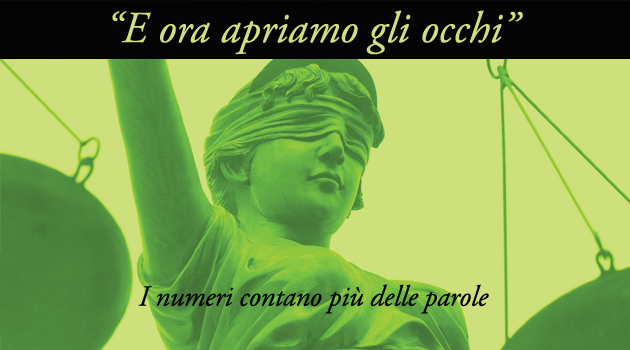 L’Associazione Nazionale Magistrati nell’assemblea generale del 9 novembre 2014 ha indetto per sabato 17 gennaio 2015 la “Giornata per la Giustizia”, che si attuerà attraverso iniziative a livello locale che prevedono l’apertura dei Tribunali alla cittadinanza e la realizzazione di momenti pubblici di riflessione e confronto.La Giunta distrettuale A.N.M. per l’Umbria ha programmato per tale data di aprire alla cittadinanza le seguenti sedi giudiziarie:Corte d’Appello di Perugia, dalle 10,00 alle 12,00 e dalle 16,00 alle 18,00 Tribunale di Terni, alle 10,00Tribunale di Spoleto, alle 10.00 In tali fasce orarie saranno programmati incontri con magistrati del distretto che dialogheranno con i cittadini sulle tematiche sopra indicate e verranno effettuate visite guidate alle principali aule dei Palazzi di giustizia, oltre che agli archivi e alle cancellerie.Invitiamo tutti a partecipare all’evento.La Giunta A.N.M. per l’UmbriaIl Segretario				   Il Presidente    Massimo Casucci				Alessandra Angeleri 